STERLING HIGH SCHOOL DISTRICT501 S. WARWICK ROAD, SOMERDALE, NEW JERSEY 08083-2175PHONE (856) 784-1287		 FAX (856) 784-7823Matthew Sheehan
Superintendent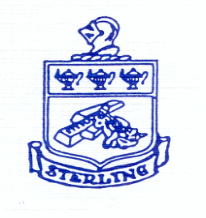 Human Resources Committee Meeting MinutesDate:  4-27-23Meeting Start Time:  5:45Meeting End Time: 6:25Committee Members:  Kellie Stout, Jim Mohan, Bill Hiltner, Jarod Claybourn, Jim McCullough, and Matthew SheehanMinutesPersonnel23-24 Co-Curricular Athletics and ActivitiesFootball Assistants (other non-credit volunteers)Girls VolleyballSwim HeadTeacher Leader updateVacancy Announcements (2 Full Time Math, 1 Other, 2 Para)Math TeacherMath Teacher with experience with math intervention and basic skills interventionSpecial Education MathematicsEnglish:  must hold Reading Specialist CertificateTechnology Education; focus on TV production; focus on Engineering or Computer ScienceESY Vacancy AnnouncementTeacher for ESYParaprofessional for ESY (5)School Psychologist Summer ServicesSocial Worker - ESY and Summer ServicesSpeech Language Therapist Summer ServicesResignationPT Custodian - JMInter-districtFeasibility StudySubmitted LEAP Grant 3-15-23; Accepted Bids;  Approving Bid in JuneSuperintendent Meeting with Rowan's Mark Magyar 5/4/23CAG Meeting scheduled 4-24-23Shared Service MagnoliaSomerdaleGrievance / Negotiations / BOE & Staff RelationsWIN -Alternate student programScheduleSchool Visits3-22-23 Maple Shade & 3-28-23 EasternNegotiating TeamOpen End: 